муниципальное бюджетное учреждение дополнительного образования «Дом детского творчества Железнодорожного округа»ПРОТОКОЛ  заседания жюри  городского  конкурса буклетов «Выход есть - живи без вредных привычек!»от  25.03. 2022 г. В соответствии с планом реализации городской воспитательной программы по пропаганде здорового образа жизни и профилактике асоциального поведения «Касается каждого», с целью повышения мотивации у детей и подростков к здоровому образу жизни и отказа от вредных привычек с 24 марта по 31 марта 2022 года проходил городской конкурс буклетов «Выход есть - живи без вредных привычек!»В конкурсе приняли участие 9 школ города Курска: № 10, .№ 12, 15, 25, 35,  50, 51, 57. Всего было представлено 40 работ. Конкурсные работы оценивались по следующим критериям: содержание буклета: раскрытие выбранной темы, воспитательная и просветительская значимость  представленных материалов, логическая завершенность и доступность для визуального восприятия; полнота информации; красочность оформления буклета; грамотность оформления (орфография, пунктуация, правильность речи): оригинальность в трех возрастных категориях (7-10 лет, 11 - 13 лет; 14-18 лет) Работы участников конкурса оценивало жюри в составе:Председатель:  Слободянюк И.С. – директор МБУДО «Дом детского творчества Железнодорожного округа»Тарасова О.Д. – зам. директора  по ОМР  МБУДО «Дом детского творчества Железнодорожного округа»,  руководитель ГВП «Касается каждого»;  Веденьева Н.Г. – заведующий отделом МБУДО «Дом детского творчества Железнодорожного округа»;Воробьева А.П. – педагог дополнительного образования МБУДО «Дом детского творчества Железнодорожного округа»;Череповская О.Ю. – педагог-организатор МБУДО «Дом детского творчества Железнодорожного округа»;Темнова М.Л. – педагог-организатор МБУДО «Дом детского творчества Железнодорожного округа»;Широбокова Н.И.. – педагог-организатор МБУДО «Дом детского творчества Железнодорожного округа»;Евстратова С.В. – педагог-организатор МБУДО «Дом детского творчества Железнодорожного округа»;Жюри подвело итоги и постановило: П Р И С У Д И Т Ь  В возрастной категории 7 – 10 летВ возрастной категории 11 – 13 летВ возрастной категории 14 – 18 лет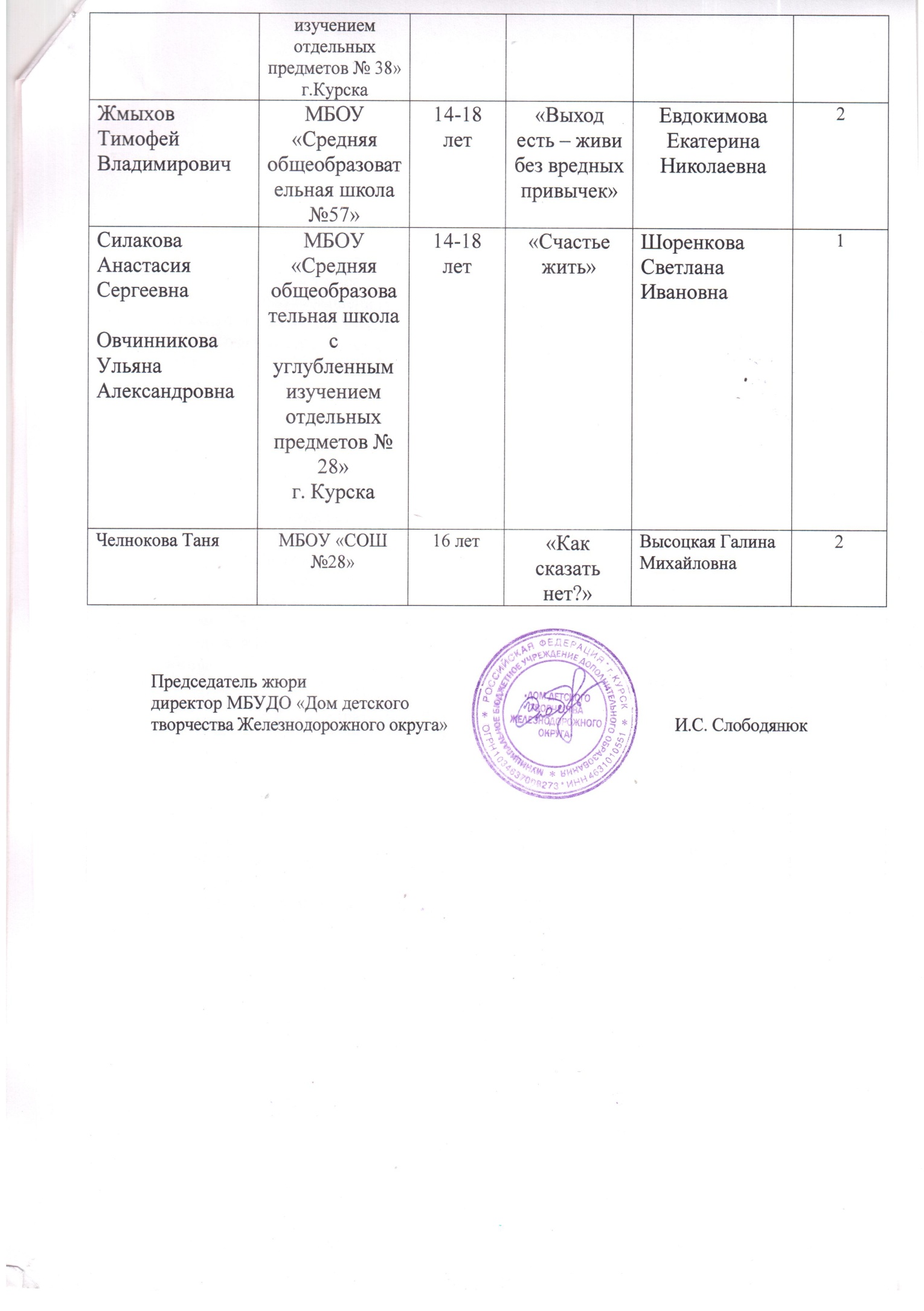 Ф.И.О. участникаОбразовательная организацияВозрастная категорияНазвание работыФ.И.О. педагогаместоГалкина МарияМБОУ «Средняя общеобразовательная школа №51»г.Курска8 лет«Я выбираю ЗОЖ»Семенова Ольга Викторовна2Аспидова Юлия Тимофеевна МБОУ «Гимназия № 25» города Курска7-10 лет«Берегите зубы»Дмитриева Ирина Алексеевна2Боева Анастасия Владимировна МБОУ «Гимназия № 25» города Курска7-10 лет«Здоровый образ жизни»Дмитриева Ирина Алексеевна3Геворгян Андраник АрцруновичМБОУ «Гимназия № 25» города Курска7-10 лет«Иметь полезные привычки»Дмитриева Ирина Алексеевна1Герне Глеб ГермановичМБОУ «Гимназия № 25» города Курска7-10 лет«Создавай полезные привычки»Дмитриева Ирина Алексеевна2Давидов Сергей ДмитриевичМБОУ «Гимназия № 25» города Курска7-10 лет«Как правильно ухаживать за зубами»Дмитриева Ирина Алексеевна2Дегтярева Таисия СергеевнаМБОУ «Гимназия № 25» города Курска7-10 лет«Как питаться правильно»Дмитриева Ирина Алексеевна3Зуенко Дарья МБОУ «Гимназия № 25» города Курска7-10 лет«Как заботиться о коже»Дмитриева Ирина АлексеевнаучастиеКарабеков Амир ИлдаровичМБОУ «Гимназия № 25» города Курска7-10 лет«Живи без вредных привычек»Дмитриева Ирина Алексеевна3Кириллова Мария СергеевнаМБОУ «Гимназия № 25» города Курска7-10 лет«Как сохранить зубы здоровыми»Дмитриева Ирина Алексеевна1Кожикин Максим НиколаевичМБОУ «Гимназия № 25» города Курска7-10 лет«Берегите зубы»Дмитриева Ирина Алексеевна3Кореневская Маргарита ДмитриевнаМБОУ «Гимназия № 25» города Курска7-10 лет«Живи без вредных привычек. Сортировка мусора»Дмитриева Ирина Алексеевна2Крестинин Андрей АндреевичМБОУ «Гимназия № 25» города Курска7-10 лет«Как правильно ухаживать за зубами»Дмитриева Ирина Алексеевна2Лыткина Варвара РомановнаМБОУ «Гимназия № 25» города Курска7-10 лет«Как правильно ухаживать за зубами»Дмитриева Ирина Алексеевна1Мищенко Мария ЮрьевнаМБОУ «Гимназия № 25» города Курска7-10 лет«Активный отдых летом»Дмитриева Ирина Алексеевна3Павлова Мария АлександровнаМБОУ «Гимназия № 25» города Курска7-10 лет«Здоровым быть здорово»Дмитриева Ирина Алексеевна3Сергеев Александр АндреевичМБОУ «Гимназия № 25» города Курска7-10 лет«Режим дня»Дмитриева Ирина АлексеевнаучастиеСлободчук София ИвановнаМБОУ «Гимназия № 25» города Курска7-10 лет«Как правильно ухаживать за волосами»Дмитриева Ирина АлексеевнаучастиеХалина Кристина Игоревна МБОУ «Гимназия № 25» города Курска7-10 лет«Полезные привычки»Дмитриева Ирина Алексеевна3Щеголев Георгий ЮрьевичМБОУ «Гимназия № 25» города Курска7-10 лет«Я выбираю ЗОЖ»Дмитриева Ирина Алексеевна2Щеголев Матвей ЮрьевичМБОУ «Гимназия № 25» города Курска7-10 лет«Я выбираю жизнь и спорт»Дмитриева Ирина Алексеевна2Яковина Надежда АлександровнаМБОУ «Гимназия № 25» города Курска7-10 летДмитриева Ирина Алексеевна3Ф.И.О. участникаОбразовательная организацияВозрастная категорияНазвание работыФ.И.О. педагогаместоХарин Павел АлександровичМБОУ «Средняя общеобразовательная школа № 35 им. К.Д. Воробьева»11Рыжих Светлана Николаевна3Машкин Алексей ЮрьевичМБОУ «Средняя общеобразовательная школа № 35 им. К.Д. Воробьева»11Рыжих Светлана Николаевна3Чугунов Даниил АнтоновичМБОУ «Средняя общеобразовательная школа № 35 им. К.Д. Воробьева»11Рыжих Светлана Николаевна3Детская организация «Данко»МБОУ «Средняя общеобразовательная школа № 15»11-12«Скажи наркотикам: Нет!»Гуляева Марина Владимировна2Перелыгина СофьяМБОУ «Средняя общеобразовательная школа № 15»13«Моя жизнь в моих руках»Гуляева Марина Владимировна1Глазова Мария ИгоревнаМБОУ Средняя общеобразовательная школа № 35 им. К. Д. Воробьева11-13 лет10 правил здорового образа жизни – это может каждыйБоевец Людмила Борисовна1Белкин Роман ЮрьевичМБОУ «СОШ № 50 им. Ю.А. Гагарина»13 лет«Особенности влияния табачного дыма на ребенка»Бабанина Ирина Николаевна2Севостьянова Милана СергеевнаМБОУ «СОШ № 50 им. Ю.А. Гагарина»13 лет«Вредные привычки.Безобидное увлечение или опасная игра?»Бабанина Ирина Николаевна2Телегин Дмитрий МихайловичМБОУ «СОШ № 50 им. Ю.А. Гагарина»13 лет«Быть здоровым – здорово!»Бабанина Ирина Николаевна2Долженкова ПолинаНиколаевнаМБОУ «Средняя общеобразовательная школа №12 им. С.Н.Перекальского»11-13 лет«Здоровым быть здорово!!!»Литвин Лилия Павловна3ГусеваАнастасияАлексеевнаМБОУ «Средняя общеобразовательная школа №12 им. С.Н.Перекальского»11-13 лет«Мы-против наркотиков!!»Литвин Лилия ПавловнаНет фотоКашина АлинаМБОУ «Средняя общеобразовательная школа № 35 им. К.Д.12 лет«Я выбираю спорт»Гавришева Наталья МихайловнаучастиеФ.И.О. участникаОбразовательная организацияВозрастная категорияНазвание работыФ.И.О. педагогаместоБорисова КираМБОУ«СРЕДНЯЯ ОБЩЕОБРАЗОВАТЕЛЬНАЯ ШКОЛА №10 ИМЕНИ Е.И. ЗЕЛЕНКО»14лет«Ориентир на здоровый образ жизни»Дорохова Ольга Владимировна3Калита МаксимАлександровичМБОУ «Средняя общеобразовательная школа с углубленным изучением отдельных предметов № 38» г.Курска14-18Здоровье – твоя обязанность!Пенькова Елена Александровна2Макашина АлисаАнатольевнаМБОУ «Средняя общеобразовательная школа с углубленным изучением отдельных предметов № 38» г.Курска14-18Здоровый образ жизни – это важно!Пенькова Елена Александровна2